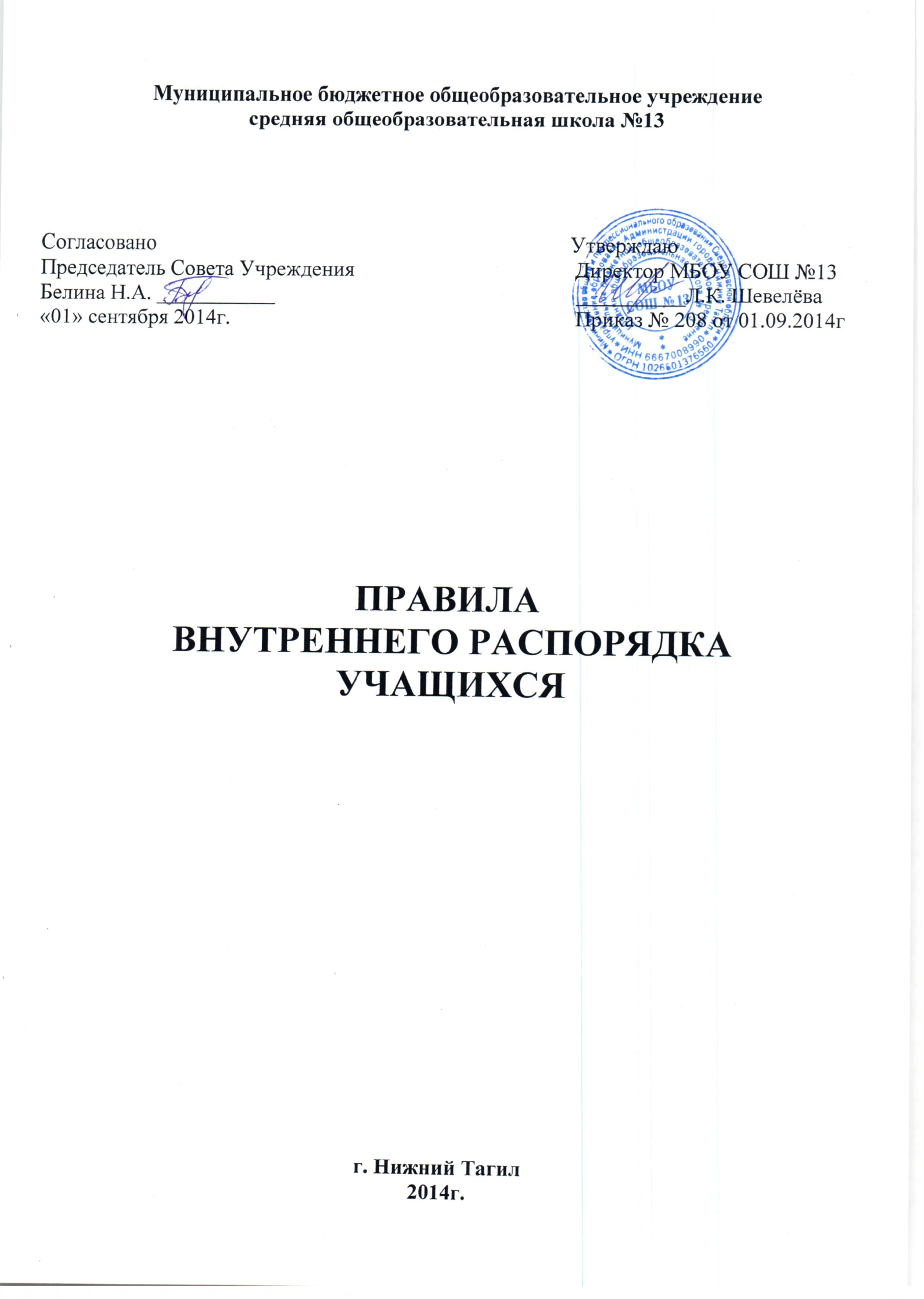 Общие положения1.1. Настоящие Правила внутреннего распорядка учащихся разработаны в соответствии с Федеральным законом от 29 декабря 2012 г. № 273-ФЗ «Об образовании в Российской Федерации», приказом Министерства образования и науки Российской Федерации от 15 марта 2013 г. № 185 «Об утверждении Порядка применения к обучающимся и снятия с обучающихся мер дисциплинарного взыскания»,  постановлением Правительства Свердловской области от 20.11.2013 №1404-ПП «Об утверждении требований к одежде обучающихся в государственных общеобразовательных организациях Свердловской области и муниципальных общеобразовательных организациях Свердловской области, реализующих образовательные программы начального общего, основного общего и (или)   среднего общего образования»,  Уставом образовательной организации.1.2. Настоящие Правила регулируют режим организации образовательного процесса, права и обязанности учащихся, применение поощрения и мер дисциплинарного взыскания к учащимся МБОУ СОШ №13 (далее – Школа).1.3. Дисциплина в Школе поддерживается на основе уважения человеческого достоинства учащихся и педагогических работников. Применение физического и (или) психического насилия по отношению к учащимся не допускается.1.4. Настоящие Правила обязательны для исполнения всеми учащимися Школы и их родителями (законными представителями), обеспечивающими получение учащимися общего образования.Режим образовательного процесса2.1. Календарный учебный график на каждый учебный год утверждается приказом директора Школы.2.2Учебные занятия начинаются в 8 часов 00 минут.2.3. Для всех классов, кроме1-ых,  устанавливается шестидневная учебная неделя.2.4. Расписание учебных занятий составляется в строгом соответствии с требованиями «Санитарно-эпидемиологических правил и нормативов СанПиН 2.4.2.2821-10», утвержденных Постановлением главного государственного санитарного врача РФ от 29 декабря 2010 г. № 189.2.5. Продолжительность урока во 2–11-х классах составляет 40 минут.2.6. Для учащихся 1-х классов устанавливается пятидневная учебная неделя и следующий ежедневный режим занятий:в сентябре и октябре — по 3 урока продолжительностью 35 минут;в ноябре и декабре — по 4 урока продолжительностью 35 минут;с января по май — по 4 урока продолжительностью 40 минут.После второго урока проводится динамическая пауза продолжительностью 40 минут.2.7. Продолжительность перемен между уроками составляет  10 минут;2.8. Учащиеся должны приходить в Школу не позднее 7 часов 50 минут. Опоздание на уроки недопустимо.2.9. Горячее питание учащихся осуществляется в соответствии с расписанием, утверждаемым на каждый учебный период директором.2.10. Для приёма пищи предусматривается большая перемена продолжительностью 20 минут.Права, обязанности и ответственность учащихся3.1. Учащиеся имеют право на:1) выбор организации, осуществляющей образовательную деятельность, формы получения образования и формы обучения после получения основного общего образования;
3.1.1. предоставление условий для обучения с учетом особенностей психофизического развития и состояния здоровья учащихся, в том числе получение социально-педагогической и психологической помощи, бесплатной психолого-медико-педагогической коррекции;3.1.2. обучение по индивидуальному учебному плану, в том числе ускоренное обучение в пределах осваиваемой образовательной программы в порядке, установленном положением об обучении по индивидуальному учебному плану;3.1.3. выбор факультативных (необязательных для данного уровня образования, профессии, специальности или направления подготовки) и элективных (избираемых в обязательном порядке) учебных предметов, курсов, дисциплин (модулей) из перечня, предлагаемого организацией, осуществляющей образовательную деятельность (после получения основного общего образования); 3.1.4. освоение наряду с учебными предметами, курсами, дисциплинами (модулями) по осваиваемой образовательной программе любых других учебных предметов, курсов, дисциплин (модулей), преподаваемых в организации, осуществляющей образовательную деятельность, в установленном ею порядке, а также преподаваемых в других организациях, осуществляющих образовательную деятельность, учебных предметов, курсов, дисциплин (модулей), одновременное освоение нескольких основных профессиональных образовательных программ;3.1.5. зачет результатов освоения ими предметов в других организациях, осуществляющих образовательную деятельность, в соответствии с порядком зачета результатов освоения учащимися учебных предметов, курсов, дисциплин (модулей), дополнительных образовательных программ в других организациях, осуществляющих образовательную деятельность;3.1.6. отсрочку от призыва на военную службу, предоставляемую в соответствии с Федеральным законом от 28 марта 1998 года N 53-ФЗ "О воинской обязанности и военной службе";3.1.7. уважение человеческого достоинства, защиту от всех форм физического и психического насилия, оскорбления личности, охрану жизни и здоровья;3.1.8. свободу совести, информации, свободное выражение собственных взглядов и убеждений;3.1.9. каникулы в соответствии с календарным учебным графиком;3.1.10. перевод для получения образования по другой форме обучения и форме получения образования в порядке, установленном законодательством об образовании;3.1.11. перевод в другую образовательную организацию, реализующую образовательную программу соответствующего уровня, в порядке, предусмотренном федеральным органом исполнительной власти, осуществляющим функции по выработке государственной политики и нормативно-правовому регулированию в сфере образования;3.1.12. участие в управлении Школой в порядке, установленном Уставом;3.1.13. ознакомление со свидетельством о государственной регистрации, с уставом, с лицензией на осуществление образовательной деятельности, со свидетельством о государственной аккредитации, с учебной документацией, другими документами, регламентирующими организацию и осуществление образовательной деятельности в Школ;3.1.14. обжалование локальных актов Школы в установленном законодательством РФ порядке;3.1.15. бесплатное пользование учебниками, учебными пособиями, средствами обучения и воспитания в пределах федеральных государственных образовательных стандартов, библиотечно-информационными ресурсами, учебной базой Школы;3.1.16. развитие своих творческих способностей и интересов, включая участие в конкурсах, олимпиадах, выставках, смотрах, физкультурных и спортивных мероприятиях, в том числе в официальных спортивных соревнованиях и других массовых мероприятиях;3.1.17. поощрение за успехи в учебной, физкультурной, спортивной, общественной, научной, научно-технической, творческой, экспериментальной и инновационной деятельности в соответствии с п. 4.1 настоящих Правил;3.1.18. благоприятную среду жизнедеятельности без окружающего табачного дыма и охрану здоровья от воздействия окружающего табачного дыма и последствий потребления табака;3.1.19. посещение по своему выбору мероприятий, которые проводятся в Школе и не предусмотрены учебным планом, в порядке, установленном соответствующим положением;3.2. Учащиеся обязаны:3.2.1. добросовестно осваивать образовательную программу, выполнять индивидуальный учебный план, в том числе посещать предусмотренные учебным планом или индивидуальным учебным планом учебные занятия, осуществлять самостоятельную подготовку к ним, выполнять задания, данные педагогическими работниками в рамках образовательной программы;3.2.2. ликвидировать академическую задолженность в сроки, определяемые Школой;3.2.3. выполнять требования устава, настоящих Правил и иных локальных нормативных актов Школы по вопросам организации и осуществления образовательной деятельности;3.2.4. заботиться о сохранении и укреплении своего здоровья, стремиться к нравственному, духовному и физическому развитию и самосовершенствованию;3.2.5. немедленно информировать педагогического работника, ответственного за осуществление мероприятия, о каждом несчастном случае, произошедшим с ними или очевидцами которого они стали;3.2.6. уважать честь и достоинство других учащихся и работников Школы, не создавать препятствий для получения образования другими учащимися;3.2.7. бережно относиться к имуществу Школы;3.2.8. соблюдать режим организации образовательного процесса, принятый в Школе;3.2.10. соблюдать нормы законодательства в сфере охраны здоровья граждан от воздействия окружающего табачного дыма и последствий потребления табака;3.2.11.не осуществлять действия, влекущие за собой нарушение прав других граждан на благоприятную среду жизнедеятельности без окружающего табачного дыма и охрану их здоровья от воздействия окружающего табачного дыма и последствий потребления табака;3.3. Учащимся запрещается:3.3.1. приносить, передавать, использовать в Школе и на ее территории оружие, спиртные напитки, табачные изделия, токсические и наркотические вещества и иные предметы и вещества, способные причинить вред здоровью участников образовательного процесса и (или) деморализовать образовательный процесс;3.3.2. приносить, передавать использовать любые предметы и вещества, могущие привести к взрывам, возгораниям и отравлению;3.3.4. применять физическую силу в отношении других учащихся, работников Школы и иных лиц;3.4. За неисполнение или нарушение устава Школы, настоящих Правил и иных локальных нормативных актов по вопросам организации и осуществления образовательной деятельности учащимся несут ответственность в соответствии с настоящими Правилами.4. Поощрения и дисциплинарное воздействие:4.1. За образцовое выполнение своих обязанностей, повышение качества обученности, безупречную учебу, достижения на олимпиадах, конкурсах, смотрах и за другие достижения в учебной и внеучебной деятельности к учащимся школы могут быть применены следующие виды поощрений:объявление благодарности учащемуся;направление благодарственного письма родителям (законным представителям) учащегося;награждение почетной грамотой и (или) дипломом;награждение ценным подарком;представление к награждению золотой или серебряной медалью.4.2. Процедура применения поощрений4.2.1. Объявление благодарности учащемуся, объявление благодарности законным представителям учащегося, направление благодарственного письма по месту работы законных представителей учащегося могут применять все педагогические работники Школы при проявлении учащимися активности с положительным результатом.4.2.2. Награждение почетной грамотой (дипломом) может осуществляться администрацией Школы по представлению классного руководителя и (или) учителя-предметника за особые успехи, достигнутые учащимся по отдельным предметам учебного плана и (или) во внеурочной деятельности на уровне Школы и (или) муниципального образования, на территории которого находится Школа.4.2.3. Награждение ценным подарком осуществляется за счет дополнительных финансовых средств по представлению заместителей директора на основании приказа директора Школы за особые успехи, достигнутые на уровне муниципального образования, субъекта Российской Федерации.4.3. За нарушение устава, настоящих Правил и иных локальных нормативных актов Школы к учащимся могут быть применены следующие меры дисциплинарного воздействия:меры воспитательного характера;дисциплинарные взыскания.4.4. Меры воспитательного характера представляют собой действия администрации Школы, ее педагогических работников, направленные на разъяснение недопустимости нарушения правил поведения в Школы, осознание учащимся пагубности совершенных им действий, воспитание личных качеств учащегося, добросовестно относящегося к учебе и соблюдению дисциплины.4.5. К учащимся могут быть применены следующие меры дисциплинарного взыскания:замечание;выговор;отчисление из Школы.4.6. Применение дисциплинарных взысканий4.6.1. За неисполнение или нарушение правил внутреннего распорядка и иных локальных нормативных актов по вопросам организации и осуществления  образовательной деятельности к учащимся  в установленном  законном порядке могут быть применены меры дисциплинарного взыскания – замечание, выговор, отчисление из Школы4.6.2. Меры дисциплинарного взыскания не применяются к учащимся по образовательным программам дошкольного, начального общего образования, к учащимся с ограниченными возможностями здоровья (с задержкой психического развития и различными формами умственной отсталости), а также к учащимся во время их болезни, каникул.4.6.3. При выборе меры дисциплинарного взыскания Школа должна учитывать тяжесть  дисциплинарного проступка, причины и обстоятельства, при которых он совершён, предыдущее поведение учащегося, его психофизическое и эмоциональное состояние, а также мнение органов управления учреждением.  4.6.4. По согласию родителей (законных представителей), комиссии по делам несовершеннолетних  и защите их прав и Уполномоченного органа учащийся, достигший возраста пятнадцати лет, может оставить Школу до получения основного общего образования. Комиссия по делам несовершеннолетних и защите их прав совместно с его родителями (законными представителями) и Уполномоченным органом не позднее, чем в месячный срок, принимает меры по продолжению освоения им образовательной программы общего образования в иной форме обучения и с его согласия по трудоустройству.  4.6.5. По решению Школы за неоднократное совершение дисциплинарных проступков, допускается применение  отчисление учащегося, достигшего возраста пятнадцати лет, из Школы, как меры дисциплинарного взыскания. Отчисление несовершеннолетнего учащегося применяется, если иные меры  дисциплинарного взыскания  и меры педагогического воздействия  не дали результата и дальнейшее пребывание в школе оказывает отрицательное влияние на других учащихся, нарушает их права и права работников, а также нормальное функционирование Школы.4.6.6. Решение об отчислении учащегося, достигшего возраста пятнадцати лет и не получившего основного общего образования, как мера дисциплинарного взыскания принимается с учётом мнения его родителей (законных представителей) и с согласия комиссии по делам несовершеннолетних и защите их прав. Решение об отчислении детей-сирот и детей, оставшихся без попечения родителей, принимается с согласия комиссии  по делам несовершеннолетних и защите их прав и органа опеки и попечительства. 4.6.7. Школа незамедлительно обязана проинформировать об отчислении несовершеннолетнего учащегося в качестве меры дисциплинарного взыскания Уполномоченный орган. Уполномоченный орган и родители (законные представители) несовершеннолетнего учащегося, отчисленного из Школы, не позднее чем в месячный срок принимают меры, обеспечивающие получение им общего образования.4.6.8. Учащийся и (или) его родители (законные представители)  вправе обжаловать  в комиссию по урегулированию споров между участниками образовательных отношений меры дисциплинарного взыскания и их применение к учащемуся. Защита прав учащихся:5.1. В целях защиты своих прав учащиеся и их законные представители самостоятельно или через своих представителей вправе:направлять в органы управления  Школы  обращения о нарушении и (или) ущемлении ее работниками прав, свобод и социальных гарантий учащихся;обращаться в комиссию по урегулированию споров между участниками образовательных отношений;использовать не запрещенные законодательством РФ иные способы защиты своих прав и законных интересов.Требования к школьной одежде6.1. Общий вид школьной одежды обучающихся определяется Советом школы, ее фасон – классным родительским собранием. Школьная одежда обучающихся может иметь отличительные знаки образовательной организации (класса, параллели классов): эмблемы, нашивки, значки, галстуки и так далее.6.2.  Школьная одежда подразделяется на парадную, повседневную, спортивную.6.3.    Парадная форма:6.3.1. Обучающиеся 1-4 классов: Мальчики – белая сорочка, галстук, жилет вишневого цвета (установленного образца), брюки черного цвета, туфли.Девочки – белая блуза, юбка черного цвета, жилет вишневого цвета (установленного образца), туфли.6.3.2. Обучающиеся 5-11 классов:Юноши - белая мужская  сорочка, галстук (бабочка), пиджак, брюки, туфли, поясной ремень.Девушки - белая блуза, жакет (по желанию), юбка (или брюки), туфли.Парадная форма используется обучающимися в дни проведения праздников и торжественных линеек, районных и городских мероприятиях.6.4.  Повседневная форма:6.4.1. Обучающиеся 1-4 классов: Мальчики – однотонная сорочка, галстук, жилет вишневого цвета (установленного образца), брюки черного цвета, туфли.Девочки – однотонная блуза, юбка черного цвета, жилет вишневого цвета (установленного образца), туфли.6.4.2. Обучающиеся 5-11 классов:Юноши - пиджак, брюки, мужская сорочка (рубашка) однотонная, возможен жилет, галстук (по желанию), туфли. Цвет пиджака, жилета, брюк -  черного и серого цвета.Девушки - блузы однотонные, брюки, сарафан, юбка длиной не выше колен на 10 см, жакет (по желанию), возможен жилет. Цвета жакета, жилета, юбки, брюк – черный и серый.6.5.  Спортивная форма:Спортивный костюм, футболка, шорты, кроссовки.Спортивная одежда используется обучающимися на занятиях физической культурой и спортом.6.6.  Компоненты школьной одежды обучающихся должны соответствовать погоде и месту проведения учебных занятий, температурному режиму в помещении.6.7.  Внешний вид и школьная одежда обучающихся  должна соответствовать общепринятым в обществе нормам делового стиля и носить светский характер.6.8. Для девушек и юношей обязательна аккуратная деловая прическа.6.9. Не разрешается использовать в качестве деталей массивные серьги, броши, кулоны, кольца, броский макияж и маникюр.6.10. Запрещается носить джинсовую одежду. 7. Права и обязанности обучающихся:7.1. Обучающиеся имеют право принимать участие в обсуждении общего вида одежды обучающихся через своих представителей в органах государственно-общественного управления.7.2. Обучающиеся имеют право вносить свои предложения при выборе фасона и отличительных знаков школьной одежды в рамках классного родительского собрания.7.3. Классным коллективам рекомендуется выбрать единый стиль и одинаковую цветовую гамму.7.4.    Обучающийся обязан носить повседневную школьную форму ежедневно. Спортивная форма обязательна на уроках физической культуры. В дни проведения торжественных линеек, праздников, городских и районных мероприятий  школьники надевают парадную форму.7.5.  Обучающимся не рекомендуется ношение одежды, обуви и аксессуаров с травмирующей фурнитурой.7.6.  Обучающимся запрещается ношение одежды, обуви и аксессуаров с символикой асоциальных неформальных молодежных объединений, а также пропагандирующих психоактивные вещества и противоправное поведение.7.7.  В случае несоответствия формы одежды предъявляемым требованиям обучающемуся может быть сделано замечание, в случае злостного невыполнения предъявленных требований - выговор.8.Меры административного воздействия:8.1. В случае явки обучающихся без школьной формы и нарушением данного положения родители должны быть поставлены в известность классным руководителем в течение учебного дня. 
         8.2. За нарушение данного Положения обучающиеся могут быть подвергнуты дисциплинарной ответственности и общественному порицанию:замечание, выговор;уведомление родителей через дневник учащегося.9.Требования к повседневной и парадной форме одежды кадет:9.1.Повседневная форма одежды для мальчиков и юношей кадетских классов:-Китель черного цвета-Брюки на выпуск чёрного цвета.-На левом рукаве расположен шеврон  с эмблемой МБОУ СОШ №13-На правом рукаве шеврон с надписью «Кадетский корпус России»-На левой стороне кителя расположена нашивка «Нижний Тагил»-Берет черного цвета. На берете крепится кокарда-Туфли черного цвета.-Носки черного цвета.9.2.Повседневная форма одежды для девочек и девушек кадетских классов:-Китель черного цвета-Юбка прямая чёрного цвета не выше 8 см от колен-На левом рукаве шеврон  с эмблемой МБОУ СОШ № 13-На правом рукаве шеврон с надписью «Кадетский корпус России»-На левой стороне кителя нашивка «Нижний Тагил»-Берет черного цвета. На берете крепится кокарда.-Туфли (балетки) черного цвета с каблуком 1-1,5 см.-Колготы телесного цвета-Волосы заплетены или убраны под берет.9.3.Парадная форма мальчиков и юношей формируется из повседневной путем:-китель белого цвета-добавление аксельбанта на правом плече-на левом рукаве шеврон  с эмблемой МБОУ СОШ №13-нашивка «Нижний Тагил» на правом рукаве кителя-добавления перчаток белого цвета.-погоны с буквой «К»9.4.Парадная форма девочек и девушек формируется из повседневной путем:-китель белого цвета-добавление аксельбанта на правом плече-на левом рукаве шеврон с эмблемой МБОУ СОШ №13-нашивка  «Нижний Тагил» на правом рукаве кителя-добавление перчаток белого цвета-погоны с буквой «К»9.5.Специальная форма для занятий дополнительного образования:                       Спортивная форма:-Спортивный костюм,  футболка, спортивная обувь.9.6.Порядок размещения  нарукавных знаков на повседневной форме одежды кадет:-На левом рукаве кителя на расстоянии 8 см. от верхнего плечевого шва располагается нарукавный знак с эмблемой МБОУ СОШ № 13.-На правом рукаве кителя расположен шеврон с надписью «Кадетский корпус России» на расстоянии 8 сантиметров от предплечья-На левой стороне груди расположена нашивка «Нижний Тагил» (18 сантиметров от предплечья)-Порядок размещения нарукавных знаков на парадной форме одежды кадет:-На левом рукаве кителя на расстоянии 8 сантиметров от верхнего  плечевого шва располагается нарукавный знак с эмблемой МБОУ СОШ №13-На правом рукаве кителя на расстоянии 8 сантиметров расположена нашивка на расстоянии 8 сантиметров от верхнего плечевого шва «Нижний Тагил»10.Порядок ношения кадетской формы:10.1.Предметы кадетской формы одежды должны быть правильно подогнаны и содержаться в чистом и аккуратном виде.10.2.В необходимых случаях по указанию директора школы форма отдельных кадетских классов может отличаться от формы кадет, установленной на данный учебный день (участие в торжественных мероприятиях, концертах, спортивных соревнованиях и т.д.).10.3.Обучающимся  кадетских классов запрещается:-Ношение предметов кадетской формы одежды неустановленных образцов.-Смешивание предметов кадетской формы одежды с гражданской.-Ношения на кадетской форме одежды знаков отличия, не предусмотренных настоящим положением.-Обучающимся кадетских классов разрешается ношение гражданской формы одежды вне расположения школы - на каникулах.10.4.Ношение формы одежды в учебное и внеучебное время являются для кадета строго обязательным.10.5.Родители ответственны за наличие у обучающихся всех необходимых элементов кадетской формы одежды (повседневной, парадной и спортивной).